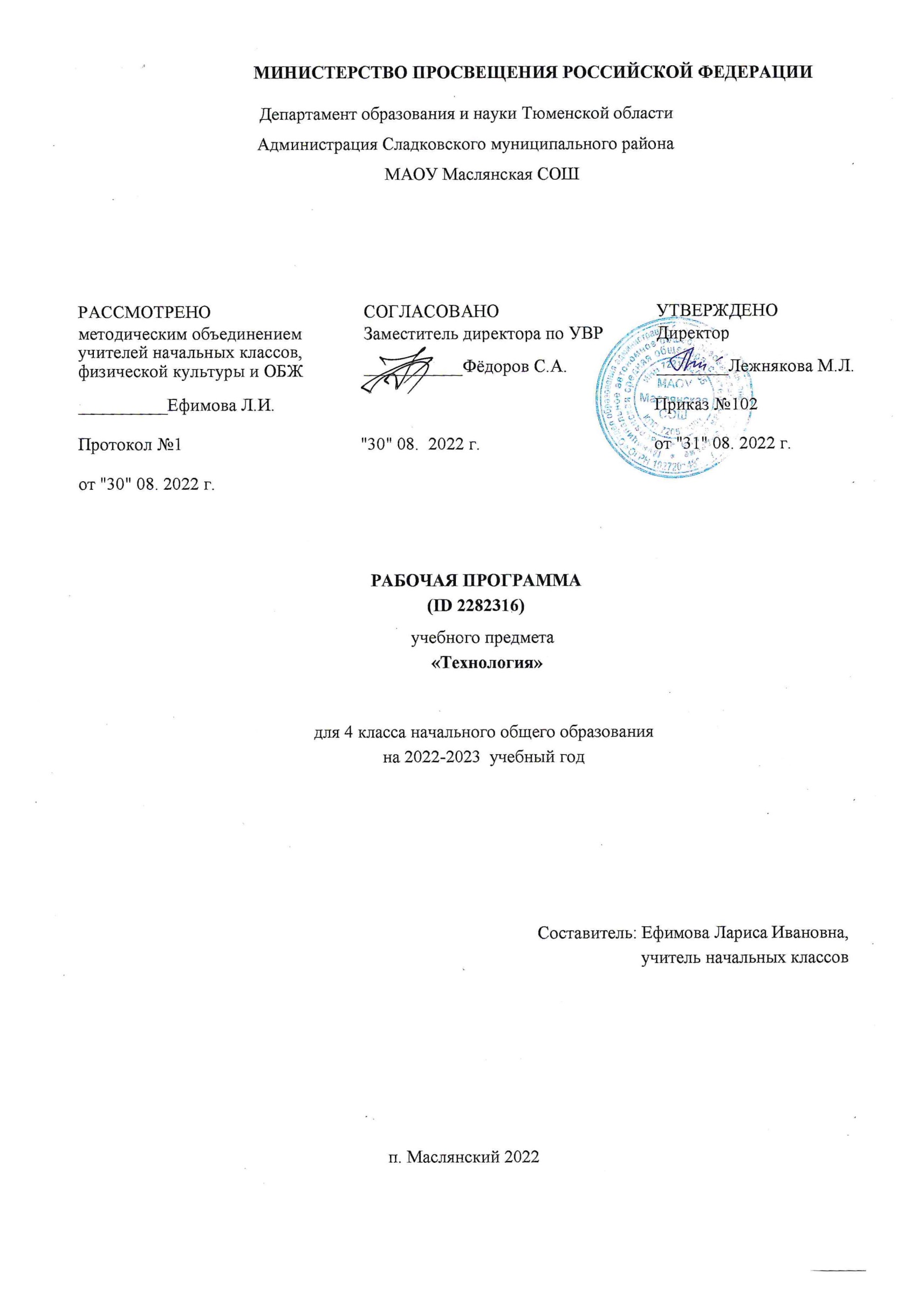 Пояснительная запискаРабочая программа по технологии (предметная область «Технология ») для обучающихся 4 класса является частью Образовательной программы, реализующейся в МАОУ Маслянская СОШ.Программа составлена на основе:Федерального государственного образовательного	стандарта	начального общего образования, утвержденного приказом Министерства образования и науки Российской Федерации от 31 мая 2021 №286.Примерной основной образовательной программы начального общего образования, одобренной решением федерального учебно-методического объединения по общему образованию (протокол от 8 апреля 2015 г. № 1/15).Учебного плана основного общего образования МАОУ Маслянская СОШ на 2022-2023 уч. год.Рабочей программой воспитания и социализации МАОУ Маслянская СОШ.Концепции преподавания предметной области «Технология» в образовательных организациях Российской Федерации, реализующих основные общеобразовательные программы (утверждена решением Коллегии Министерства просвещения и науки РФ от 24.12.2018 года).Используется учебник УМК «Начальная школа XXI века»: «Технология» для 4 класса под редакцией Лутцевой Е. А. Издательство: Вентана-Граф, 2019 г.В соответствии с учебным планом МАОУ Маслянская СОШ на изучение технологии во 4 классе отводится 34 часа в год, 1 час в неделю.Данный курс носит интегрированный характер. Суть интеграции заключается в знакомстве с различными явлениями материального мира, объединёнными общими, присущими им закономерностями, которые проявляются в способах реализации человеческой деятельности, в технологиях преобразования сырья, энергии, информации. Практико-ориентированная направленность содержания учебного предмета «Технология» обеспечивает интеграцию знаний, полученных при изучении других учебных предметов (изобразительного искусства, математики, окружающего мира, русского (родного) языка, литературного чтения), и позволяет реализовать их в интеллектуально-практической деятельности ученика, Это создаёт условия для развития инициативности, изобретательности, гибкости мышления, формирования и развития функциональной грамотности младших школьников на уроках технологииСодержание обучения раскрывается через модули.Важнейшая особенность уроков технологии в начальной школе — предметно-практическая деятельность как необходимая составляющая целостного процесса интеллектуального, а также духовного и нравственного развития обучающихся младшего школьного возраста.Продуктивная предметная деятельность на уроках технологии является основой формирования познавательных способностей школьников, стремления активно знакомиться с историей материальной культуры и семейных традиций своего и других народов и уважительного отношения к ним.Занятия продуктивной деятельностью закладывают основу для формирования у обучающихся социально-значимых практических умений и опыта преобразовательной творческой деятельности как предпосылки для успешной социализации личности младшего школьника.На уроках технологии ученики овладевают основами проектной деятельности, которая направлена на развитие творческих черт личности, коммуникабельности, чувства ответственности, умения искать и использовать информацию.Основной целью предмета является успешная социализация обучающихся, формирование у них функциональной грамотности на базе освоения культурологических и конструкторско-технологических знаний (о рукотворном мире и общих правилах его создания в рамках исторически меняющихся технологий) и соответствующих им практических умений, представленных в содержании учебного предмета.Для реализации основной цели и концептуальной идеи данного предмета необходимо решение системы приоритетных задач: образовательных, развивающих и воспитательных.Образовательные задачи курса:формирование общих представлений о культуре и организации трудовой деятельности как важной части общей культуры человека;становление элементарных базовых знаний и представлений о предметном (рукотворном) мире как результате деятельности человека, его взаимодействии с миром природы, правилах и технологиях создания, исторически развивающихся и современных производствах и профессиях;формирование основ чертёжно-графической грамотности, умения работать с простейшей технологической документацией (рисунок, чертёж, эскиз, схема);формирование элементарных знаний и представлений о различных материалах, технологиях их обработки и соответствующих умений.Развивающие задачи:развитие сенсомоторных процессов, психомоторной координации, глазомера через формирование практических умений;расширение культурного кругозора, развитие способности творческого использования полученных знаний и умений в практической деятельности;развитие познавательных психических процессов и приёмов умственной деятельности посредством включения мыслительных операций в ходе выполнения практических заданий;развитие гибкости и вариативности мышления, способностей к изобретательской деятельности.Воспитательные задачи:воспитание уважительного отношения к людям труда, к культурным традициям, понимания ценности предшествующих культур, отражённых в материальном мире;развитие социально ценных личностных качеств: организованности, аккуратности, добросовестного и ответственного отношения к работе, взаимопомощи, волевой саморегуляции, активности и инициативности;воспитание интереса и творческого отношения к продуктивной созидательной деятельности, мотивации успеха и достижений, стремления к творческой самореализации;становление экологического сознания, внимательного и вдумчивого отношения к окружающей природе, осознание взаимосвязи рукотворного мира с миром природы;воспитание положительного отношения к коллективному труду, применение правил культуры общения, проявление уважения к взглядам и мнению других людей.Содержание учебного предмета, учебного курса (в том числе внеурочной деятельности), учебного модуля1. Технологии, профессии и производстваПрофессии и технологии современного мира. Использование достижений науки в развитии технического прогресса. Изобретение и использование синтетических материалов с определёнными заданными свойствами в различных отраслях и профессиях. Нефть как универсальное сырьё. Материалы, получаемые из нефти (пластик, стеклоткань, пенопласт и др.).Профессии, связанные с опасностями (пожарные, космонавты, химики и др.) Информационный мир, его место и влияние на жизнь и деятельность людей. Влияние современных технологий и преобразующей деятельности человека на окружающую среду, способы её защиты.Сохранение и развитие традиций прошлого в творчестве современных мастеров. Бережное и уважительное отношение людей к культурным традициям. Изготовление изделий с учётом традиционных правил и современных технологий (лепка, вязание, шитьё, вышивка и др.).Элементарная творческая и проектная деятельность (реализация заданного или собственного замысла, поиск оптимальных конструктивных и технологических решений). Коллективные, групповые и индивидуальные проекты на основе содержания материала, изучаемого в течение учебного года. Использование комбинированных техник создания конструкций по заданным условиям в выполнении учебных проектов.2. Технологии ручной обработки материаловСинтетические материалы — ткани, полимеры (пластик, поролон). Их свойства. Создание синтетических материалов с заданными свойствами.Использование измерений, вычислений и построений для решения практических задач. Внесение дополнений и изменений в условные графические изображения в соответствии с дополнительными/изменёнными требованиями к изделию.Технология обработки бумаги и картона. Подбор материалов в соответствии с замыслом, особенностями конструкции изделия. Определение оптимальных способов разметки деталей, сборки изделия. Выбор способов отделки. Комбинирование разных материалов в одном изделии.Совершенствование умений выполнять разные способы разметки с помощью чертёжных инструментов. Освоение доступных художественных техник.Технология обработки текстильных материалов. Обобщённое представление о видах тканей (натуральные, искусственные, синтетические), их свойствах и областей использования. Дизайн одежды в зависимости от её назначения, моды, времени. Подбор текстильных материалов в соответствии с замыслом, особенностями конструкции изделия. Раскрой деталей по готовым лекалам (выкройкам), собственным несложным. Строчка петельного стежка и её варианты («тамбур» и др.), её назначение (соединение и отделка деталей) и/или строчки петлеобразного и крестообразного стежков (соединительные и отделочные). Подбор ручных строчек для сшивания и отделки изделий. Простейший ремонт изделий.Технология обработки синтетических материалов. Пластик, поролон, полиэтилен. Общее знакомство, сравнение свойств. Самостоятельное определение технологий их обработки в сравнении с освоенными материалами.Комбинированное использование разных материалов.3. Конструирование и моделированиеСовременные требования к техническим устройствам (экологичность, безопасность, эргономичность и др.).Конструирование и моделирование изделий из различных материалов, в том числе наборов«Конструктор» по проектному заданию или собственному замыслу. Поиск оптимальных и доступных новых решений конструкторско-технологических проблем на всех этапах аналитического и технологического процесса при выполнении индивидуальных творческих и коллективных проектных работ.Робототехника. Конструктивные, соединительные элементы и основные узлы робота. Инструменты и детали для создания робота. Конструирование робота. Составление алгоритма действий робота. Программирование, тестирование робота. Преобразование конструкции робота. Презентация робота.4. Информационно-коммуникативные технологииРабота с доступной информацией в Интернете и на цифровых носителях информации.Электронные и медиаресурсы в художественно-конструкторской, проектной, предметной преобразующей деятельности. Работа с готовыми цифровыми материалами. Поиск дополнительной информации по тематике творческих и проектных работ, использование рисунков из ресурса компьютера в оформлении изделий и др. Создание презентаций в программе PowerPoint или другой.В учебном предмете «Технология» изучаются интегрировано основы курса «Финансовая грамотность».Планируемые результаты освоения учебного предмета, учебного курса (в том числе внеурочной деятельности), учебного модуляЛИЧНОСТНЫЕ РЕЗУЛЬТАТЫ ОБУЧАЮЩЕГОСЯВ результате изучения предмета «Технология» у обучающегося будут сформированы следующие личностные новообразования:-первоначальные представления о созидательном и нравственном значении труда в жизни человека и общества; уважительное отношение к труду и творчеству мастеров;-осознание роли человека и используемых им технологий в сохранении гармонического сосуществования рукотворного мира с миром природы; ответственное отношение к сохранению окружающей среды;-понимание культурно-исторической ценности традиций, отражённых в предметном мире; чувство сопричастности к культуре своего народа, уважительное отношение к культурным традициям других народов;-проявление способности к эстетической оценке окружающей предметной среды; эстетические чувства — эмоционально-положительное восприятие и понимание красоты форм и образов природных объектов, образцов мировой и отечественной художественной культуры;-проявление положительного отношения и интереса к различным видам творческой преобразующей деятельности, стремление к творческой самореализации; мотивация к творческому труду, работе на результат; способность к различным видам практической преобразующей деятельности;-проявление устойчивых волевых качества и способность к саморегуляции: организованность, аккуратность, трудолюбие, ответственность, умение справляться с доступными проблемами;-готовность вступать в сотрудничество с другими людьми с учётом этики общения; проявление толерантности и доброжелательности.МЕТАПРЕДМЕТНЫЕ РЕЗУЛЬТАТЫ ОБУЧАЮЩЕГОСЯК концу обучения у обучающегося формируются следующие универсальные учебные действия.Познавательные УУД:-ориентироваться в терминах и понятиях, используемых в технологии (в пределах изученного), использовать изученную терминологию в своих устных и письменных высказываниях;-осуществлять анализ объектов и изделий с выделением существенных и несущественных признаков; -сравнивать группы объектов/изделий, выделять в них общее и различия;-делать обобщения (технико-технологического и декоративно-художественного характера) по изучаемой тематике;-использовать схемы, модели и простейшие чертежи в собственной практической творческой деятельности;-комбинировать и использовать освоенные технологии при изготовлении изделий в соответствии с технической, технологической или декоративно-художественной задачей;-понимать необходимость поиска новых технологий на основе изучения объектов и законов природы, доступного исторического и современного опыта технологической деятельности.Работа с информацией:-осуществлять поиск необходимой для выполнения работы информации в учебнике и других доступных источниках, анализировать её и отбирать в соответствии с решаемой задачей;-анализировать и использовать знаково-символические средства представления информации для решения задач в умственной и материализованной форме; выполнять действия моделирования, работать с моделями;-использовать средства информационно-коммуникационных технологий для решения учебных и практических задач (в том числе Интернет с контролируемым выходом), оценивать объективность информации и возможности её использования для решения конкретных учебных задач;-следовать при выполнении работы инструкциям учителя или представленным в других информационных источниках.Коммуникативные УУД:-вступать в диалог, задавать собеседнику вопросы, использовать реплики-уточнения и дополнения; формулировать собственное мнение и идеи, аргументированно их излагать; выслушивать разные мнения, учитывать их в диалоге;-создавать тексты-описания на основе наблюдений (рассматривания) изделий декоративно-прикладного искусства народов России;-строить рассуждения о связях природного и предметного мира, простые суждения (небольшие тексты) об объекте, его строении, свойствах и способах создания;объяснять последовательность совершаемых действий при создании изделия.Регулятивные УУД:-рационально организовывать свою работу (подготовка рабочего места, поддержание и наведение порядка, уборка после работы);-выполнять правила безопасности труда при выполнении работы; -планировать работу, соотносить свои действия с поставленной целью;-устанавливать причинно-следственные связи между выполняемыми действиями и их результатами, прогнозировать действия для получения необходимых результатов;-выполнять действия контроля и оценки; вносить необходимые коррективы в действие после его завершения на основе его оценки и учёта характера сделанных ошибок;-проявлять волевую саморегуляцию при выполнении работы.Совместная деятельность:-организовывать под руководством учителя и самостоятельно совместную работу в группе: обсуждать задачу, распределять роли, выполнять функции руководителя/лидера и подчинённого;-осуществлять продуктивное сотрудничество; -проявлять интерес к работе товарищей; в доброжелательной форме комментировать и оценивать их достижения, высказывать свои предложения и пожелания; оказывать при необходимости помощь;-понимать особенности проектной деятельности, выдвигать несложные идеи решений предлагаемых проектных заданий, мысленно создавать конструктивный замысел, осуществлять выбор средств и способов для его практического воплощения; предъявлять аргументы для защиты продукта проектной деятельности.ПРЕДМЕТНЫЕ РЕЗУЛЬТАТЫ ОСВОЕНИЯ КУРСА «ТЕХНОЛОГИЯ» К концу обучения в четвёртом классе обучающийся научится:-формировать общее представление о мире профессий, их социальном значении; о творчестве и творческих профессиях, о мировых достижениях в области техники и искусства (в рамках изученного), о наиболее значимых окружающих производствах;-на основе анализа задания самостоятельно организовывать рабочее место в зависимости от вида работы, осуществлять планирование трудового процесса;-самостоятельно планировать и выполнять практическое задание (практическую работу) с опорой на инструкционную (технологическую) карту или творческий замысел; при необходимости вносить коррективы в выполняемые действия;-понимать элементарные основы бытовой культуры, выполнять доступные действия по самообслуживанию и доступные виды домашнего труда;-выполнять более сложные виды работ и приёмы обработки различных материалов (например, плетение, шитьё и вышивание, тиснение по фольге и пр.), комбинировать различные способы в зависимости и от поставленной задачи; -оформлять изделия и соединять детали освоенными ручными строчками;-выполнять символические действия моделирования, понимать и создавать простейшие виды технической документации (чертёж развёртки, эскиз, технический рисунок, схему) и выполнять по ней работу;-решать простейшие задачи рационализаторского характера по изменению конструкции изделия: на достраивание, придание новых свойств конструкции в связи с изменением функционального назначения изделия;-на основе усвоенных правил дизайна решать простейшие художественно-конструкторские задачи по созданию изделий с заданной функцией;-создавать небольшие тексты, презентации и печатные публикации с использованием изображений на экране компьютера; оформлять текст (выбор шрифта, размера, цвета шрифта, выравнивание абзаца);-работать с доступной информацией; работать в программах Word, PowerPoint; -решать творческие задачи, мысленно создавать и разрабатывать проектный замысел,осуществлять выбор средств и способов его практического воплощения, аргументированно представлять продукт проектной деятельности;-осуществлять сотрудничество в различных видах совместной деятельности; предлагать идеи для обсуждения, уважительно относиться к мнению товарищей, договариваться; участвовать враспределении ролей, координировать собственную работу в общем процессе;-понимать элементарные основы бытовой культуры, выполнять доступные действия по самообслуживанию и доступные виды домашнего труда;-выполнять более сложные виды работ и приёмы обработки различных материалов (например, плетение, шитьё и вышивание, тиснение по фольге и пр.), комбинировать различные способы в зависимости и от поставленной задачи; оформлять изделия и соединять детали освоенными ручными строчками;-выполнять символические действия моделирования, понимать и создавать простейшие виды технической документации (чертёж развёртки, эскиз, технический рисунок, схему) и выполнять по ней работу;-решать простейшие задачи рационализаторского характера по изменению конструкции изделия: на достраивание, придание новых свойств конструкции в связи с изменением функционального назначения изделия;-на основе усвоенных правил дизайна решать простейшие художественно-конструкторские задачи по созданию изделий с заданной функцией;-проявлять интерес к работе товарищей; в доброжелательной форме комментировать и оценивать их достижения, высказывать свои предложения и пожелания; оказывать при необходимости помощь;-понимать особенности проектной деятельности, выдвигать несложные идеи решений предлагаемых проектных заданий, мысленно создавать конструктивный замысел, осуществлять выбор средств и способов для его практического воплощения; предъявлять аргументы для защиты продукта проектной деятельности.ПРЕДМЕТНЫЕ РЕЗУЛЬТАТЫ ОСВОЕНИЯ КУРСА «ТЕХНОЛОГИЯ» К концу обучения в четвёртом классе обучающийся научится:-формировать общее представление о мире профессий, их социальном значении; о творчестве и творческих профессиях, о мировых достижениях в области техники и искусства (в рамках изученного), о наиболее значимых окружающих производствах;-на основе анализа задания самостоятельно организовывать рабочее место в зависимости от вида работы, осуществлять планирование трудового процесса;-самостоятельно планировать и выполнять практическое задание (практическую работу) с опорой на инструкционную (технологическую) карту или творческий замысел; при необходимости вносить коррективы в выполняемые действия-понимать элементарные основы бытовой культуры, выполнять доступные действия по самообслуживанию и доступные виды домашнего труда;-выполнять более сложные виды работ и приёмы обработки различных материалов (например, плетение, шитьё и вышивание, тиснение по фольге и пр.), комбинировать различные способы в зависимости и от поставленной задачи; оформлять изделия и соединять детали освоенными ручными строчками;-выполнять символические действия моделирования, понимать и создавать простейшие виды технической документации (чертёж развёртки, эскиз, технический рисунок, схему) и выполнять по ней работу;-решать простейшие задачи рационализаторского характера по изменению конструкции изделия: на достраивание, придание новых свойств конструкции в связи с изменением функционального назначения изделия;-на основе усвоенных правил дизайна решать простейшие художественно-конструкторские задачи по созданию изделий с заданной функцией;-создавать небольшие тексты, презентации и печатные публикации с использованием изображений на экране компьютера; оформлять текст (выбор шрифта, размера, цвета шрифта, выравнивание абзаца);-работать с доступной информацией; работать в программах Word, PowerPoint; -решать творческие задачи, мысленно создавать и разрабатывать проектный замысел,-осуществлять выбор средств и способов его практического воплощения, аргументированно представлять продукт проектной деятельности;-осуществлять сотрудничество в различных видах совместной деятельности; -предлагать идеи для обсуждения, уважительно относиться к мнению товарищей, договариваться; -участвовать в распределении ролей, координировать собственную работу в общем процессе; -понимать элементарные основы бытовой культуры, выполнять доступные действия по самообслуживанию и доступные виды домашнего труда;-выполнять более сложные виды работ и приёмы обработки различных материалов (например, плетение, шитьё и вышивание, тиснение по фольге и пр.), комбинировать различные способы в зависимости и от поставленной задачи; оформлять изделия и соединять детали освоенными ручными строчками;-выполнять символические действия моделирования, понимать и создавать простейшие виды технической документации (чертёж развёртки, эскиз, технический рисунок, схему) и выполнять по ней работу;-решать простейшие задачи рационализаторского характера по изменению конструкции изделия: на достраивание, придание новых свойств конструкции в связи с изменением функционального назначения изделия;-на основе усвоенных правил дизайна решать простейшие художественно-конструкторские задачи по созданию изделий с заданной функцией;-создавать небольшие тексты, презентации и печатные публикации с использованием изображений на экране компьютера; оформлять текст (выбор шрифта, размера, цвета шрифта, выравнивание абзаца);-работать с доступной информацией; работать в программах Word, PowerPoint; -решать творческие задачи, мысленно создавать и разрабатывать проектный замысел,-осуществлять выбор средств и способов его практического воплощения, аргументированно представлять продукт проектной деятельности;-осуществлять сотрудничество в различных видах совместной деятельности; предлагать идеи для обсуждения, уважительно относиться к мнению товарищей, договариваться; -участвовать в распределении ролей, координировать собственную работу в общем процессе.Тематическое планирование с указанием количества академических часов, отводимыхна освоение каждой темы учебного предмета, учебного курса (в том числе внеурочной деятельности),учебного модуля, и возможность использования по этой теме электронных (цифровых)образовательных ресурсовРеализация рабочей программы воспитания в урочной деятельности направлена на формирование понимания важнейших социокультурных и духовно-нравственных ценностей. Механизм реализации рабочей программы воспитания: - установление доверительных отношений между педагогическим работником и его обучающимися, способствующих позитивному восприятию обучающимися требований и просьб педагогического работника, привлечению их внимания к обсуждаемой на уроке информации, активизации их познавательной деятельности; - привлечение внимания обучающихся к ценностному аспекту изучаемых на уроках явлений, организация их работы с получаемой на уроке социально значимой информацией – инициирование ее обсуждения, высказывания обучающимися своего мнения по ее поводу, выработки своего к ней отношения; - применение на уроке интерактивных форм работы с обучающимися: интеллектуальных игр, стимулирующих познавательную мотивацию обучающихся; проведение предметных олимпиад, турниров, викторин, квестов, игр-экспериментов, дискуссии и др.; - демонстрация примеров гражданского поведения, проявления добросердечности через подбор текстов для чтения, задач для решения, проблемных ситуаций для обсуждения, анализ поступков людей и др.;- применение на уроках групповой работы или работы в парах, которые учат обучающихся командной работе и взаимодействию с другими обучающимися; включение в урок игровых процедур, которые помогают поддержать мотивацию обучающихся к получению знаний, налаживанию позитивных межличностных отношений в классе, помогают установлению доброжелательной атмосферы во время урока, посещение экскурсий, музейные уроки, библиотечные уроки и др.;- приобщение обучающихся к российским традиционным духовным ценностям, включая культурные ценности своей этнической группы, правилам и нормам поведения в российском обществе; - побуждение обучающихся соблюдать на уроке общепринятые нормы поведения, правила общения, принципы учебной дисциплины, самоорганизации, взаимоконтроль и самоконтроль.№ Наименование разделов и тем программыКоличество часов	Виды деятельностивсего	 контроль практическ ные	ие работы работыВиды, формы контроляЭлектронные (цифровые) образовательные ресурсы1.1. Профессии и технологии современного мира1	0	1	 Рассматривать профессии и технологии	Устный современного мира, использование                    опрос; достижений науки в развитии техническогопрогресса;https://mosmetod.r u/1.2. Использование достижений науки в 1	0	1 развитии технического прогресса.Рассматривать профессии и технологии	Устный современного мира, использование                    опрос; достижений науки в развитии техническогопрогресса;https://mosmetod.r u/1.3. Изобретение и использование	1	0	1 синтетическихматериалов с определёнными заданными свойствами в различных отраслях и профессиях. Нефть как универсальное сырьё. Материалы, получаемые из нефти (пластик, стеклоткань, пенопласт и др.)Рассматривать использование нефти в	Практическая производстве как                                                  работа; универсального сырья. Называть материалы,получаемые из нефти; Осознанно выбирать материалы в соответствии с конструктивными особенностями изделия;Создавать синтетические материалы с заданными свойствами.;https://mosmetod.r u/101.4. Профессии, связанные с опасностями (пожарные, космонавты, химики и др.)1	0	1	 Рассматривать профессии и технологии современного мира, использование достижений науки в развитии технического прогресса;Практическая работа;https://mosmetod.r u/1.5. Информационный мир, его место и 1	0	1 влияние на жизнь и деятельностьлюдей. Влияние современных технологий и преобразующей деятельности человека на окружающую среду, способы её защитыИзучать влияние современных технологий и преобразующей деятельности человека на окружающую среду, способы её защиты;Практическая работа;https://mosmetod.r u/1.6. Сохранение и развитие традиций	1	0	1 прошлого в творчествесовременных мастеров. Бережное и уважительное отношение людей к культурным традициям. Изготовление изделий с учётом традиционных правил и современных технологий (лепка,	вязание, шитьё, вышивка )	1.7. Элементарная творческая и	1	0	1 проектная деятельность (реализациязаданного или собственного замысла, поиск оптимальных конструктивных и технологических решений)Изучать важность подготовки, организации,	Практическая уборки, поддержания порядка рабочего места работа; людьми разных профессий;Изготавливать изделия с учётом традиционных правил исовременных технологий (лепка, шитьё, вышивка и др.);Вырабатывать навыки по содержанию;	Практическая оформлению и выполнению творческого           работа; проекта.;Развивать самостоятельность и способность учащихся решать творческие и изобретательские задачи.;https://mosmetod.r u/https://mosmetod.r u/111.8	 Коллективные, групповые и	1	0	1 индивидуальные проекты на основесодержания материала, изучаемого в течение учебного годаСоблюдать правила безопасной работы, выбирать инструменты и приспособления в зависимости от технологии изготавливаемых изделий. Рационально и безопасно использовать и хранитьинструменты, с которыми ученики работают на уроках;Классифицировать инструменты по назначению: режущие, колющие, чертёжные; Проверять и определять исправность инструментов;Практическая работа;https://mosmetod.r u/1.9. Использование комбинированных	1 техник создания конструкций по заданным условиям в выполнении учебных проектовИтого по модулю	90	1	 Изучать возможности использования изучаемых инструментов и приспособлений людьми разных профессий; Самостоятельно организовывать рабочее место в зависимости от вида работы и выбранных материалов;Поддерживать порядок во время работы; убирать рабочее место по окончании практической работы;Практическаяработа;https://mosmetod.r u/2.1. Синтетические материалы — ткани, 1 полимеры (пластик, поролон). Их свойства. Созданиесинтетических материалов с заданными свойствами0	1	 Самостоятельно организовывать свою	Практическая деятельность:подготавливать рабочее место для работы с	работа; бумагой и картоном, правильно ирационально размещать инструменты и материалы в соответствии с индивидуальными особенностями обучающихся, в процессе выполнения изделия самостоятельно контролировать и при необходимости восстанавливать порядок на рабочем месте;https://mosmetod.r u/122.2. Использование измерений,	1 вычислений и построений для решения практических задач. Внесение дополнений и изменений в условные графические изображенияв соответствии с дополнительными/изменёнными требованиями к изделию0	1	 Осознанно соблюдать правила рационального Контрольная и безопасного использования инструментов;работа;https://mosmetod.r u/2.3. Технология обработки бумаги и	1 картона. Подборматериалов в соответствии с замыслом, особенностями конструкции изделия2.4. Определение оптимальных	1 способов разметки деталей, сборки изделия2.5. Выбор способов отделки.	1 Комбинирование разныхматериалов в одном изделии0	1	 Обосновывать использование свойств бумаги и картона при выполнении изделия; Осваивать отдельные новые доступные приёмы работы с бумагой и картоном (например, гофрированная бумага и картон, салфеточная, креповая).0	1	 Читать графические схемы изготовления изделия и выполнять изделие по заданной схеме;0	1	 Выполнять несложные расчёты размеров деталей изделия,ориентируясь на образец, эскиз, технический рисунок или чертёж;Практическаяработа;Практическаяработа;Практическаяработа;https://mosmetod.r u/https://mosmetod.r u/https://mosmetod.r u/2.6. Совершенствование умений	1 выполнять разные способы разметкис помощью чертёжных инструментов. Освоение доступных художественных техник0	1	 Выстраивать простые чертежи/эскизы	Практическая развёртки изделия. Выполнять разметкудеталей с опорой на простейший чертёж,	работа; эскиз. Решать задачи на внесениенеобходимых дополнений в	                   схему,чертёж,эскиз	https://mosmetod.r u/132.7. Технология обработки текстильных 1 материалов.Обобщённое представление о видах тканей (натуральные, искусственные, синтетические), их свойствах и областей использования2.8. Дизайн одежды в зависимости от её 1 назначения, моды, времени. Подбор текстильных материалов в соответствии с замыслом, особенностями конструкцииизделия0	1	 Сравнивать ткани различного происхождения Практическая (внешний вид, толщина, прозрачность,гладкость, намокаемость);	работа;0	1	 Определять и/или выбирать текстильные и	Практическая волокнистые материалы для выполненияизделия, объяснять свой выбор;	работа; Самостоятельно выбирать виды ниток и тканив зависимости от выполняемых работ и назначения изделия;https://mosmetod.r u/https://mosmetod.r u/2.9. Раскрой деталей по готовым	1 лекалам (выкройкам), собственным несложным2.10 Строчка петельного стежка и её	1 варианты («тамбур»и др.), её назначение (соединение и отделка деталей) и/или строчки петлеобразного и крестообразного стежков (соединительные и отделочные)2.11 Подбор ручных строчек для	1.	сшивания и отделки изделий. Простейший ремонт изделий0	1	 Выполнять раскрой деталей по готовым собственным несложным лекалам (выкройкам);0	1	 Самостоятельно выполнять практическую работу с опорой на рисунки, схемы, чертежи;0	1	 Подбирать ручные строчки для сшивания и отделки изделий;Практическаяработа;Практическая работа;Практическая работа;https://mosmetod.r u/https://mosmetod.r u/https://mosmetod.r u/142.12 Технология обработки	1.	синтетических материалов.Пластик, поролон, полиэтилен. Общее знакомство, сравнение свойств. Самостоятельное определение технологий их обработки в сравнении с освоенными материалами. Комбинированное использование разных материаловИтого по модулю	120	1	 Самостоятельно организовывать свою	Практическая	https://mosmetod.r деятельность:                                                        работа;                        u/подготавливать рабочее место для работы с материалом по выбору учителя (например, пластик, поролон, пенопласт, соломка или пластиковые трубочки и др.), правильно и рационально размещать инструменты и материалы в соответствии с индивидуальными особенностями обучающихся, в процессе выполнения изделия самостоятельно контролировать и при необходимостивосстанавливать порядок на рабочем месте;	                   Осознанно соблюдать правила рационального 	3.1. Современные требования к	1 техническим устройствам (экологичность, безопасность, эргономичность и др.)0	1	 Изучать требования к техническим устройствам (экологичность; безопасность;эргономичность и др.);Практическая	https://infourok.ru/работа;3.2. Конструирование и моделирование 1 изделий из различных материалов, в том числе наборов«Конструктор» по проектному заданию или собственному замыслу.0	1	 Использовать в практической работе основные	Практическая	https://infourok.ru/ инструменты и приспособления для ручноготруда (гаечный ключ, отвёртка), применяя	работа; правила безопасной и аккуратной работы;Выбирать необходимые для выполнения изделия деталиконструктора и виды соединений (подвижное или неподвижное); Применять навыки работы с металлическим конструктором;153.3. Поиск оптимальных и доступных	1 новых решенийконструкторско-технологических проблем на всехэтапах аналитического и технологического процесса при выполнениииндивидуальных творческих и коллективных проектных работ3.4. Робототехника. Конструктивные,	2 соединительные элементы иосновные узлы робота. Инструменты и деталидля создания робота. Конструирование робота0	1	 Анализировать и обсуждать конструктивные особенности изделий сложной конструкции; подбирать технологию изготовления сложной конструкции;0	1	 Распознавать и называть конструктивные, соединительные элементы и основные узлы робота;Подбирать необходимые инструменты и детали для создания робота;Практическая работа;Практическая работа;https://infourok.ru/https://infourok.ru/3.5. Составление алгоритма действий	1 робота. Программирование, тестирование робота0	1	 Составлять простой алгоритм действий робота;	Практическая	https://infourok.ru/ Программировать робота выполнять простейшие работа;доступные операции3.6. Преобразование конструкции	1 робота. Презентация робота0	1	 Выполнять простейшее преобразование конструкции робота; Презентовать роботаПрактическая	https://infourok.ru/ работа;Итого по модулю	74.1. Работа с доступной информацией в 1 Интернете и на цифровых носителях информации0	1	 Понимать и самостоятельно соблюдать правила пользования персональным компьютером. Называть и определять назначение основных устройств компьютера (с которыми работали на уроках); Знать современные требования к техническим устройствам(экологичность, безопасность, эргономичность )Практическая	https://infourok.ru/ работа;164.2. Электронные и медиа-ресурсы в	1 художественно-конструкторской, проектной, предметной преобразующей деятельности4.3. Работа с готовыми цифровыми	1 материалами0	1	 Находить и отбирать разные виды информации в Практическая Интернете по заданным критериям, для	работа; презентации проекта;Использовать различные способы получения, передачи и хранения информации;0	1	 Использовать компьютер для поиска, хранения и Практическая воспроизведения информации;работа;https://infourok.ru/https://infourok.ru/4.4. Поиск дополнительной	1 информации по тематикетворческих и проектных работ, использованиерисунков из ресурса компьютера в оформлении изделий и др.4.5. Создание презентаций в программе 2 PowerPoint или другойИтого по модулю	60	1	 Наблюдать и соотносить разные информационные объекты в учебнике (текст, иллюстративный материал, текстовый план, слайдовый план) и делать выводы и обобщения;0	1	 Осваивать правила работы в программе PowerPоint (или другой). Создавать и сохранять слайды презентации в программеPowerPоint (или другой)Выбирать средства ИКТ, компьютерныеПрактическаяработа;Практическаяработа;https://infourok.ru/https://infourok.ru/ОБЩЕЕ КОЛИЧЕСТВО ЧАСОВ ПО	34	0	34 ПРОГРАММЕ17ПриложениеКалендарно-тематическое планирование№	Тема урока п/пКоличество часов	Дата всего КР	ПР             изученияВиды, формы контроляИндикаторы функциональной грамотности1.	Профессии и	1	0	1 технологиисовременного мира. Кроссворд.2.	Использование	1	0	1 достиженийнауки в развитии технического прогресса. Макет автомобиля.05.09.2022 Устный опрос;Практичес кая работа12.09.2022 Устный опрос;Практичес кая работаАнализировать, интерпретировать данные и делать соответствующие выводы. Демонстрировать понимание причинно-следственных связей. Находить специфическую информацию. Определять, каким образом можно применить информацию, представленную в тексте, в реальном мире. Проанализировать предложенные веб-сайты и выбрать из возможных вариантов наиболее подходящий или полезный.Анализировать, интерпретировать данные и делать соответствующие выводы. Демонстрировать понимание причинно-следственных связей. Находить специфическую информацию. Определять, каким образом можно применить информацию, представленную в тексте, в реальном мире. Проанализировать предложенные веб-сайты и выбрать из возможных вариантов наиболее подходящий или полезный.183.	Изобретение и	1	0	1 использованиесинтетических материалов с определёнными заданными свойствами в различныхотраслях и профессиях. Панно в технике чеканки.19.09.2022		Анализировать, Практичес интерпретировать данныекая работа; и делать соответствующие выводы. Демонстрировать понимание причинно-следственных связей. Находить специфическую информацию. Определять, каким образом можно применить информацию, представленную в тексте, в реальном мире. Проанализировать предложенные веб-сайты и выбрать из возможных вариантов наиболее подходящий или полезный.4.	Нефть как	1	0	1 универсальное сырьё.Материалы, получаемые из нефти (пластик, стеклоткань, пенопласт и др.)Изделие из вторсырья.26.09.2022		Анализировать, Практичес интерпретировать данныекая работа; и делать соответствующие выводы. Демонстрировать понимание причинно-следственных связей. Находить специфическую информацию. Определять, каким образом можно применить информацию, представленную в тексте, в реальном мире. Проанализировать предложенные веб-сайты и выбрать из возможных вариантов наиболее подходящий или полезный.195.	Профессии, связанные с1	0	1 опасностями(пожарные, космонавты, химики и др.). Кроссворд.6.	Информационный мир, 1	0	1 его место и влияние нажизнь и деятельность людей. Компьютерная презентация.7.	Влияние современных 1	0	1 технологий ипреобразующей деятельности человека наокружающую среду, способы её защиты. Плакат.03.10.2022		Анализировать, Практичес интерпретировать данныекая работа; и делать соответствующие выводы. Демонстрировать понимание причинно-следственных связей. Находить специфическую информацию. Определять, каким образом можно применить информацию, представленную в тексте, в реальном мире. Проанализировать предложенные веб-сайты и выбрать из возможных вариантов наиболее подходящий или	 полезный.	10.10.2022		Анализировать, Практичес интерпретировать данныекая работа; и делать соответствующие выводы. Демонстрировать понимание причинно-следственных связей. Находить специфическую информацию. Определять, каким образом можно применить информацию, представленную в тексте, в реальном мире. Проанализировать предложенные веб-сайты и выбрать из возможных вариантов наиболее подходящий или полезный.17.10.2022		Анализировать, Практичес интерпретировать данныекая работа; и делать соответствующие выводы. Демонстрировать понимание причинно-следственных связей. Находить специфическую информацию. Определять, каким образом можно применить информацию, представленную в тексте, в реальном мире. Проанализировать предложенные веб-сайты и выбрать из возможных вариантов наиболее подходящий или полезный.208.	Сохранение и развитие 1	0	1 традиций прошлого втворчестве современных мастеров. Бережное иуважительноеотношени е людей к культурным традициям. Тест.9.	Изготовление изделий с 1	0	1 учётом традиционныхправил и современных технологий(лепка, вязание, шитьё, вышивка и др.). Изделие из перчатки «Зайчик».24.10.2022		Анализировать, Практичес интерпретировать данныекая работа; и делать соответствующие выводы. Демонстрировать понимание причинно-следственных связей. Находить специфическую информацию. Определять, каким образом можно применить информацию, представленную в тексте, в реальном мире. Проанализировать предложенные веб-сайты и выбрать из возможных вариантов наиболее подходящий или полезный.07.11.2022		Анализировать, Практичес интерпретировать данныекая работа; и делать соответствующие выводы. Демонстрировать понимание причинно-следственных связей. Находить специфическую информацию. Определять, каким образом можно применить информацию, представленную в тексте, в реальном мире. Проанализировать предложенные веб-сайты и выбрать из возможных вариантов наиболее подходящий или полезный.2110.	Элементарная	1	0	1 творческая ипроектная деятельность. Макет автомобиля.14.11.2022 Практичес Анализировать, интерпретировать данныекая работа; и делать соответствующие выводы. Демонстрировать понимание причинно-следственных связей. Находить специфическую информацию. Определять, каким образом можно применить информацию, представленную в тексте, в реальном мире. Проанализировать предложенные веб-сайты и выбрать из возможных вариантов наиболее подходящий или полезный.11.	Коллективные,	1	0	1 групповые ииндивидуальные проекты на основе содержания материала, изучаемого в течение учебного года. Коллективный проект-выставка «Берегите природу».21.11.2022		Анализировать, Практичес интерпретировать данныекая работа; и делать соответствующие выводы. Демонстрировать понимание причинно-следственных связей. Находить специфическую информацию. Определять, каким образом можно применить информацию, представленную в тексте, в реальном мире. Проанализировать предложенные веб-сайты и выбрать из возможных вариантов наиболее подходящий или полезный.2212.	Использование	1	0	1 комбинированныхтехниксоздания конструкций позаданным условиям в выполнении учебных проектов.«Подставка для карандашей и ручек».13.	Синтетические	1	0	1 материалы —ткани,полимеры (пластик, поролон). Их свойства.Игрушка из поролона.28.11.2022		Анализировать, Практичес интерпретировать данныекая работа; и делать соответствующие выводы. Демонстрировать понимание причинно-следственных связей. Находить специфическую информацию. Определять, каким образом можно применить информацию, представленную в тексте, в реальном мире. Проанализировать предложенные веб-сайты и выбрать из возможных вариантов наиболее подходящий или полезный.05.12.2022		Анализировать, Практичес интерпретировать данныекая работа; и делать соответствующие выводы. Вспомнить и применить соответствующие естественнонаучные знания. Высказывать и обосновывать собственную точку зрения по вопросу, обсуждаемому в тексте. Применять сделанные выводы к новым ситуациям.2314.	Технология обработки 1	0	1 бумаги и картона.Подбор материалов в соответствии с замыслом, особенностями конструкции изделия.Игрушка «Клоун».15.	Совершенствование	1	0	1 уменийвыполнять разные способыразметки с помощью чертёжных инструментов. Гирлянда «дракон».16.	Освоение доступных	1	0	1 художественныхтехник. Подвеска для ёлки.12.12.2022		Анализировать, Практичес интерпретировать данныекая работа; и делать соответствующие выводы. Вспомнить и применить соответствующие естественнонаучные знания. Высказывать и обосновывать собственную точку зрения по вопросу, обсуждаемому в тексте. Применять сделанные выводы к новым ситуациям.19.12.2022		Анализировать, Практичес интерпретировать данныекая работа; и делать соответствующие выводы. Вспомнить и применить соответствующие естественнонаучные знания. Высказывать и обосновывать собственную точку зрения по вопросу, обсуждаемому в тексте. Применять сделанные выводы к новым ситуациям.26.12.2022		Анализировать, Практичес интерпретировать данныекая работа; и делать соответствующие выводы. Находить специфическую информацию. Соотносить визуальное изображение с вербальным текстом. Сравнивать информацию, представленную в тексте.2417.	Технология обработки 1	0	1 текстильныхматериалов.Строчка петельного стежка и её варианты , её назначение и/или строчки петлеобразного икрестообразного стежков.Подбор ручных строчек для сшивания и отделки изделий.Простейший ремонт изделий. Сюрпризница.16.01.2023		Анализировать, Практичес интерпретировать данныекая работа; и делать соответствующие выводы. Вспомнить и применить соответствующие естественнонаучные знания. Высказывать и обосновывать собственную точку зрения по вопросу, обсуждаемому в тексте. Применять сделанные выводы к новым ситуациям.18.	Технология обработки 1	0	1 синтетическихматериалов.Пластик, поролон, полиэтилен. Общее знакомство, сравнение свойств Самостоятельное определение технологий их обработки в сравнении сосвоенными материалами.23.01.2023		Анализировать, Практичес интерпретировать данныекая работа; и делать соответствующие выводы. Вспомнить и применить соответствующие естественнонаучные знания. Высказывать и обосновывать собственную точку зрения по вопросу, обсуждаемому в тексте. Применять сделанные выводы к новым ситуациям.Комбинированное использование разных материалов. Футляр для2519.	Современные	1	0	1 требования ктехническим устройствам (экологичность, безопасность, эргономичность и др.) Силуэтная кукла.30.01.2023		Анализировать, Практичес интерпретировать данныекая работа; и делать соответствующие выводы. Высказывать и обосновывать собственную точку зрения по вопросу, обсуждаемому в тексте. Демонстрировать понимание причинно-следственных связей. Находить специфическую информацию. Распознавать, использовать и создавать объяснительные модели и представления.20.	Конструирование и	1	0	1 моделирование изделийизразличных материалов, в том числе наборов «Конструктор» по проектному заданию или собственному замыслу. Проект «Город будущего».06.02.2023		Анализировать, Практичес интерпретировать данныекая работа; и делать соответствующие выводы. Высказывать и обосновывать собственную точку зрения по вопросу, обсуждаемому в тексте. Демонстрировать понимание причинно-следственных связей. Находить специфическую информацию. Распознавать, использовать и создавать объяснительные модели и представления.2621.	Поиск оптимальных и	1	0	1 доступных новыхрешений конструкторско-технологических проблем на всех этапах аналитического и технологического процесса при выполнении индивидуальных творческих и коллективных проектных работ. Проект «Город будущего».13.02.2023		Анализировать, Практичес интерпретировать данныекая работа; и делать соответствующие выводы. Высказывать и обосновывать собственную точку зрения по вопросу, обсуждаемому в тексте. Демонстрировать понимание причинно-следственных связей. Находить специфическую информацию. Распознавать, использовать и создавать объяснительные модели и представления.2722.	Робототехника. Модель1	0	1 робота.20.02.2023		Анализировать, Практичес интерпретировать данныекая работа; и делать соответствующие выводы. Высказывать и обосновывать собственную точку зрения по вопросу, обсуждаемому в тексте. Демонстрировать понимание причинно-следственных связей. Находить специфическую информацию. Распознавать, использовать и создавать объяснительные модели и представления.23.	Конструктивные,	1	0	1 соединительныеэлементы и основные узлы робота. Модель робота.27.02.2023		Анализировать, Практичес интерпретировать данныекая работа; и делать соответствующие выводы. Высказывать и обосновывать собственную точку зрения по вопросу, обсуждаемому в тексте. Демонстрировать понимание причинно-следственных связей. Находить специфическую информацию. Распознавать, использовать и создавать объяснительные модели и представления.24.	Инструменты и детали 1	0	1 для создания робота.Модель робота.06.03.2023		Анализировать, Практичес интерпретировать данныекая работа; и делать соответствующие выводы. Высказывать и обосновывать собственную точку зрения по вопросу, обсуждаемому в тексте. Демонстрировать понимание причинно-следственных связей. Находить специфическую информацию. Распознавать, использовать и создавать объяснительные модели и представления.2825.	Конструирование	1	0	1 робота.13.03.2023		Анализировать, Практичес интерпретировать данныекая работа; и делать соответствующие выводы. Высказывать и обосновывать собственную точку зрения по вопросу, обсуждаемому в тексте. Демонстрировать понимание причинно-следственных связей. Находить специфическую информацию. Распознавать, использовать и создавать объяснительные модели и представления.26.	Составление алгоритма 1	0	1 действий робота.Модель робота.20.03.2023		Анализировать, Практичес интерпретировать данныекая работа; и делать соответствующие выводы. Высказывать и обосновывать собственную точку зрения по вопросу, обсуждаемому в тексте. Демонстрировать понимание причинно-следственных связей. Находить специфическую информацию. Распознавать, использовать и создавать объяснительные модели и представления.27.	Программирование,	1	0	1 тестирование робота.03.04.2023		Анализировать, Практичес интерпретировать данныекая работа; и делать соответствующие выводы. Высказывать и обосновывать собственную точку зрения по вопросу, обсуждаемому в тексте. Демонстрировать понимание причинно-следственных связей. Находить специфическую информацию. Распознавать, использовать и создавать объяснительные модели и представления.2928.	Преобразование	1	0	1 конструкции робота10.04.2023		Анализировать, Практичес интерпретировать данныекая работа; и делать соответствующие выводы. Высказывать и обосновывать собственную точку зрения по вопросу, обсуждаемому в тексте. Демонстрировать понимание причинно-следственных связей. Находить специфическую информацию. Распознавать, использовать и создавать объяснительные модели и представления.29.	Работа с доступной	1	0	1 информацией вИнтернете и на цифровых носителях информации. Сообщение по теме «Животные Тюменской области».30.	Электронные и	1	0	1 медиаресурсы вхудожественно-конструкторской, проектной, предметной преобразующей деятельности. Дизайн упаковки.17.04.202324.04.2023Анализировать, Практичес интерпретировать данныекая работа; и делать соответствующие выводы. Оценить легкость поиска информации навеб-сайте. Сделать выводы из информации, представленной на нескольких веб-сайтах. Сравнить информацию, представленную на веб-сайте/на разных веб-сайтах.Анализировать, Практичес интерпретировать данныекая работа; и делать соответствующие выводы. Находить специфическую информацию. Проанализировать предложенные веб-сайты и выбрать из возможных вариантов наиболее подходящий или полезный. Сделать выводы из информации, представленной на нескольких веб-сайтах.3031.	Работа с готовыми	1	0	1 цифровымиматериалами. Таблица.32.	Поиск дополнительной 1	0	1 информации потематике творческих и проектных работ. Дизайн комнаты для куклы.33.	Использование	1	0	1 рисунков из ресурсакомпьютера в оформлении изделий и др. Гостиная – эскиз.08.05.202315.05.202322.05.2023Анализировать, Практичес интерпретировать данныекая работа; и делать соответствующие выводы. Находить специфическую информацию. Проанализировать предложенные веб-сайты и выбрать из возможных вариантов наиболее подходящий или полезный. Сделать выводы из информации, представленной на нескольких веб-сайтах.Анализировать, Практичес интерпретировать данныекая работа; и делать соответствующие выводы. Находить специфическую информацию. Проанализировать предложенные веб-сайты и выбрать из возможных вариантов наиболее подходящий или полезный. Сделать выводы из информации, представленной на нескольких веб-сайтах.Анализировать, Практичес интерпретировать данныекая работа; и делать соответствующие выводы. Выделить специфическую информацию, представленную в виде графических изображений .Находить специфическую информацию. Проанализировать предложенные веб-сайты и выбрать из возможных вариантов наиболее подходящий или полезный. Сделать выводы из информации, представленной на нескольких веб-сайтах.3134.	Создание презентаций 1	0	1 в программеPowerPoint или другой.29.05.2023Практичес каяработа;Анализировать, интерпретировать данные и делать соответствующие выводы. Выделить специфическую информацию, представленную в виде графических изображений .Находить специфическую информацию. Проанализировать предложенные веб-сайты и выбрать из возможных вариантов наиболее подходящий или полезный. Сделать выводы из информации, представленной на нескольких веб-сайтах.ОБЩЕЕ КОЛИЧЕСТВО	34	0	34 ЧАСОВ ПО ПРОГРАММЕ3233